¡Un saludo para todas!programación de actividades :Física:13 de octubre- Dinámica y las leyes de newton14 de octubre- Dinámica y las leyes de newtonMatemáticas:15 octubre- canónicas.16 octubre- canónicas.Recuerden subir los compromisos pendientes al classroom.

COLEGIO EMILIA RIQUELME   Actividades virtuales COLEGIO EMILIA RIQUELME   Actividades virtuales COLEGIO EMILIA RIQUELME   Actividades virtuales COLEGIO EMILIA RIQUELME   Actividades virtuales 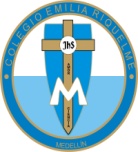 Fecha:13 de octubreAsignatura:   Matemáticas y físicaGrado:10°Docente: Daniel Castaño AgudeloDocente: Daniel Castaño Agudelo